ConjugaisonLe passé composé1/ Conjugue les verbes entre parenthèses au passé composé. N’oublie d’entourer l’auxiliaire et d’accorder si nécessaire.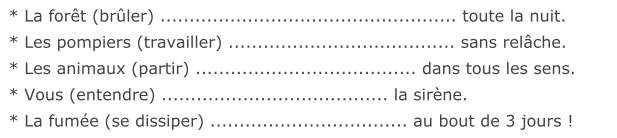 2/ Remplace le groupe sujet en gras par celui entre parenthèses. Attention aux changements ! 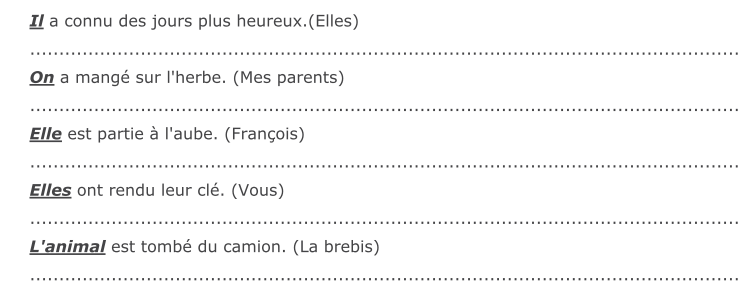 